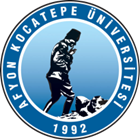 T.C.AFYON KOCATEPE ÜNİVERSİTESİSOSYAL BİLİMLER ENSTİTÜSÜT.C.AFYON KOCATEPE ÜNİVERSİTESİSOSYAL BİLİMLER ENSTİTÜSÜT.C.AFYON KOCATEPE ÜNİVERSİTESİSOSYAL BİLİMLER ENSTİTÜSÜT.C.AFYON KOCATEPE ÜNİVERSİTESİSOSYAL BİLİMLER ENSTİTÜSÜ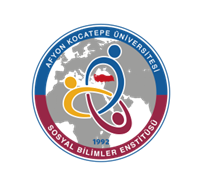 2023-2024 EĞİTİM-ÖGRETİM YILI GÜZ YARIYILI SİYASET BİLİMİ VE KAMU YÖNETİMİ ANABİLİM DALI SİYASET BİLİMİ VE KAMU YÖNETİMİ TEZLİ YÜKSEK LİSANS PROGRAMI HAFTALIK DERS PROGRAMI2023-2024 EĞİTİM-ÖGRETİM YILI GÜZ YARIYILI SİYASET BİLİMİ VE KAMU YÖNETİMİ ANABİLİM DALI SİYASET BİLİMİ VE KAMU YÖNETİMİ TEZLİ YÜKSEK LİSANS PROGRAMI HAFTALIK DERS PROGRAMI2023-2024 EĞİTİM-ÖGRETİM YILI GÜZ YARIYILI SİYASET BİLİMİ VE KAMU YÖNETİMİ ANABİLİM DALI SİYASET BİLİMİ VE KAMU YÖNETİMİ TEZLİ YÜKSEK LİSANS PROGRAMI HAFTALIK DERS PROGRAMI2023-2024 EĞİTİM-ÖGRETİM YILI GÜZ YARIYILI SİYASET BİLİMİ VE KAMU YÖNETİMİ ANABİLİM DALI SİYASET BİLİMİ VE KAMU YÖNETİMİ TEZLİ YÜKSEK LİSANS PROGRAMI HAFTALIK DERS PROGRAMI2023-2024 EĞİTİM-ÖGRETİM YILI GÜZ YARIYILI SİYASET BİLİMİ VE KAMU YÖNETİMİ ANABİLİM DALI SİYASET BİLİMİ VE KAMU YÖNETİMİ TEZLİ YÜKSEK LİSANS PROGRAMI HAFTALIK DERS PROGRAMI2023-2024 EĞİTİM-ÖGRETİM YILI GÜZ YARIYILI SİYASET BİLİMİ VE KAMU YÖNETİMİ ANABİLİM DALI SİYASET BİLİMİ VE KAMU YÖNETİMİ TEZLİ YÜKSEK LİSANS PROGRAMI HAFTALIK DERS PROGRAMI2023-2024 EĞİTİM-ÖGRETİM YILI GÜZ YARIYILI SİYASET BİLİMİ VE KAMU YÖNETİMİ ANABİLİM DALI SİYASET BİLİMİ VE KAMU YÖNETİMİ TEZLİ YÜKSEK LİSANS PROGRAMI HAFTALIK DERS PROGRAMI2023-2024 EĞİTİM-ÖGRETİM YILI GÜZ YARIYILI SİYASET BİLİMİ VE KAMU YÖNETİMİ ANABİLİM DALI SİYASET BİLİMİ VE KAMU YÖNETİMİ TEZLİ YÜKSEK LİSANS PROGRAMI HAFTALIK DERS PROGRAMI         GÜNLER         GÜNLER         GÜNLER         GÜNLER         GÜNLER         GÜNLER         GÜNLER         GÜNLERSaatPazartesiPazartesiSalıÇarşambaPerşembePerşembeCuma08:30Osmanlı Modernleşmesi ve Düşüncesi(Dr. Şenol GÜNDOĞDU)Öğr. Üyesi OdasıOsmanlı Modernleşmesi ve Düşüncesi(Dr. Şenol GÜNDOĞDU)Öğr. Üyesi OdasıBilimsel Araştırma Yöntemleri ve Yayın Etiği(Doç. Dr. Volkan GÖÇOĞLU)Derslik 117Anayasacılık, Anayasalar ve Demokrasi(Dr. Öğr. ÜyesiKerim ÇINAR)Öğr. Üyesi OdasıModern Siyaset Teorileri(Doç. Dr. FatihDEMİRCİ) Öğr. Üyesi OdasıModern Siyaset Teorileri(Doç. Dr. FatihDEMİRCİ) Öğr. Üyesi Odası09:30Osmanlı Modernleşmesi ve Düşüncesi(Dr. Şenol GÜNDOĞDU)Öğr. Üyesi OdasıOsmanlı Modernleşmesi ve Düşüncesi(Dr. Şenol GÜNDOĞDU)Öğr. Üyesi OdasıBilimsel Araştırma Yöntemleri ve Yayın Etiği(Doç. Dr. Volkan GÖÇOĞLU)Derslik 117Anayasacılık, Anayasalar ve Demokrasi(Dr. Öğr. ÜyesiKerim ÇINAR)Öğr. Üyesi OdasıModern Siyaset Teorileri(Doç. Dr. FatihDEMİRCİ) Öğr. Üyesi OdasıModern Siyaset Teorileri(Doç. Dr. FatihDEMİRCİ) Öğr. Üyesi Odası10:30Osmanlı Modernleşmesi ve Düşüncesi(Dr. Şenol GÜNDOĞDU)Öğr. Üyesi OdasıOsmanlı Modernleşmesi ve Düşüncesi(Dr. Şenol GÜNDOĞDU)Öğr. Üyesi OdasıBilimsel Araştırma Yöntemleri ve Yayın Etiği(Doç. Dr. Volkan GÖÇOĞLU)Derslik 117Anayasacılık, Anayasalar ve Demokrasi(Dr. Öğr. ÜyesiKerim ÇINAR)Öğr. Üyesi OdasıModern Siyaset Teorileri(Doç. Dr. FatihDEMİRCİ) Öğr. Üyesi OdasıModern Siyaset Teorileri(Doç. Dr. FatihDEMİRCİ) Öğr. Üyesi Odası11:30Kent, Kentleşme ve Göç(Prof. Dr. Ethem Kadri Pektaş)Öğr. Üyesi OdasıKent, Kentleşme ve Göç(Prof. Dr. Ethem Kadri Pektaş)Öğr. Üyesi OdasıKamu Yönetiminde Çağdaş Yaklaşımlar (Doç. Dr. Volkan GÖÇOĞLU)Öğr. Üyesi OdasıTürkiye’de Yönetim ve Modernleşme(Dr. Öğr. ÜyesiZelkif POLAT)Öğr. Üyesi OdasıUluslararası Güncel Sorunlar ve Türkiye(Prof. Dr. Mustafa fişne)Öğr. Üyesi OdasıUluslararası Güncel Sorunlar ve Türkiye(Prof. Dr. Mustafa fişne)Öğr. Üyesi Odası13:00Kent, Kentleşme ve Göç(Prof. Dr. Ethem Kadri Pektaş)Öğr. Üyesi OdasıKent, Kentleşme ve Göç(Prof. Dr. Ethem Kadri Pektaş)Öğr. Üyesi OdasıKamu Yönetiminde Çağdaş Yaklaşımlar (Doç. Dr. Volkan GÖÇOĞLU)Öğr. Üyesi OdasıTürkiye’de Yönetim ve Modernleşme(Dr. Öğr. ÜyesiZelkif POLAT)Öğr. Üyesi OdasıUluslararası Güncel Sorunlar ve Türkiye(Prof. Dr. Mustafa fişne)Öğr. Üyesi OdasıUluslararası Güncel Sorunlar ve Türkiye(Prof. Dr. Mustafa fişne)Öğr. Üyesi Odası14:00Kent, Kentleşme ve Göç(Prof. Dr. Ethem Kadri Pektaş)Öğr. Üyesi OdasıKent, Kentleşme ve Göç(Prof. Dr. Ethem Kadri Pektaş)Öğr. Üyesi OdasıKamu Yönetiminde Çağdaş Yaklaşımlar (Doç. Dr. Volkan GÖÇOĞLU)Öğr. Üyesi OdasıTürkiye’de Yönetim ve Modernleşme(Dr. Öğr. ÜyesiZelkif POLAT)Öğr. Üyesi OdasıUluslararası Güncel Sorunlar ve Türkiye(Prof. Dr. Mustafa fişne)Öğr. Üyesi OdasıUluslararası Güncel Sorunlar ve Türkiye(Prof. Dr. Mustafa fişne)Öğr. Üyesi Odası15:0016:0017:00